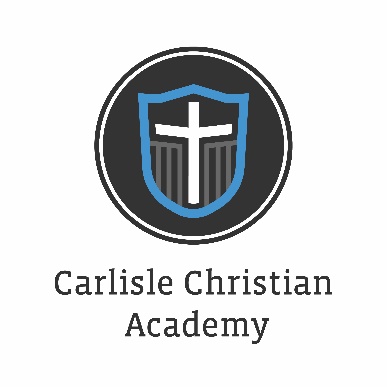 Middle and High School Application for Admission (6th – 12th)PLEASE NOTE:  *All questions on this form must be answered.  An incomplete application will result in a delay in processing and enrollment.  STUDENT INFORMATION	*Date of Application _____/_____/_________      *Grade Applying For: ________    *Gender:    M______   F______*Student’s Full Name:  ___________________________, ___________________, ____________________                      	        Last				     First			           Middle*Date of Birth: _______/_______/____________              Social Security Number: ________-_______-_________(optional)    *Primary Residence: _________________________________, __________________________, _______________                                Street Address		                                      City		                                Zip CodeFAMILY INFORMATION*Student lives with:	___ Both Parents   ___ Mother ___ Mother & Step-Father   ___ Father ___ Father & Step-Mother	___ Both Parents in Different Households ___ Grandparent(s) ___ Guardian ___ Host Family*Primary Contact Parent/Guardian Name: _____________________________, _______________________		  			 Last	                                                                                    First*Relationship to student: _____________________________________*Marital Status:  ___ Married ___ Widowed  ___ Divorced  ___ Single  ___ Remarried  ___ Separated *Cell Phone (______)-______-________   		Work Phone (______)-______-________   *Home Address: (if different than student) _________________________________________________ *Email: _________________________________    Employer:  ______________________________  ~ ~ ~ ~ ~ ~ ~ ~ Secondary Contact Parent/Guardian Name: _____________________________, _______________________		   			  Last					              FirstRelationship to student: _____________________________________Marital Status:  ___ Married ___ Widowed ___ Divorced ___ Single ___ Remarried ___ Separated Cell Phone (______)-______-________   		Work Phone (______)-______-________   Home Address: (if different than student) __________________________________________________________ Email: _______________________________________     Employer:  ______________________________ Pg. 1TRANSPORTATION INFORMATION    Please answer ALL questions*School District of Residence ___________________________ *Township of Residence ___________________________ The following school districts provide busing for CCA students: Carlisle, South Middleton, Big Spring, CV and West Perry *Does your student ride the bus now?   ______Yes ______ No        *Will your student ride the bus to and from CCA? _______ Yes ______ NoEXTENDED CARE INFORMATIONTo help our families who need additional child care we offer Before and After School Care.  *Will your student need Before and/or After school care?  _______ Yes   _______ No If Yes* – please indicate what your need will be:  ________ Before (6:30-7:30 AM)   ________ After (2:30-5:30 PM)  _______ Both*Student Release AuthorizationList the individuals to whom your child may be released if CCA is unable to contact you.These individuals should be locally available and able to transport students. Any changes to this list must be submittedin writing to CCA with a parent signature. CCA will require photo identification prior to releasing a student to anyone other thana parent.Name ______________________________________			Name ______________________________________Relationship to student ________________________		Relationship to student ________________________Primary Phone _______________________________		Primary Phone _______________________________Alternate Phone _____________________________			Alternate Phone _____________________________Name ______________________________________			Name ______________________________________Relationship to student ________________________		Relationship to student ________________________Primary Phone _______________________________		Primary Phone _______________________________Alternate Phone _____________________________			Alternate Phone _____________________________*Medical AuthorizationBy signing below, we hereby authorize Carlisle Christian Academy to administer medications provided by the parent according to the recommended dosage (OTC) or instructed dosage (prescription).  In the event of an emergency, if a parent or emergency contact cannot be reached, the undersigned parents or guardians authorize a representative of CCA to consent to any required X-rays, anesthetic, medical, or surgical treatment and hospital care deemed advisable by any licensed physician or surgeon, whether in his/her office or a licensed hospital.  This authorization is given in advance of any required care to empower a representative or official of the school to give consent for such treatment as the physician may deem necessary.  We have also reviewed the policies in the Student Handbook related to Health Services including section 7.3 titled “Nut/Peanut Allergens.”   Please read section 5.2 of the Student Handbook before bringing in your child’s prescriptions.  The handbook is available online.________________________________________  _______        ______________________________________  _________*Primary / Guardian signature	                              Date	     Second / Guardian signature                                         Date*PRIMARY CARE PHYSICIAN_______________________________________Phone__________________________*Travel, Trip, and Activity PermissionBy signing below, we give permission for our child to participate in all school activities, including sports and school-sponsoredtrips away from the school premises. We absolve Carlisle Christian Academy from all liability to us or our child due to any injury resulting from any school activity, event, or trip._____________________________________   ________________________________   _____________________________*Primary / Guardian signature                                      Second / Guardian signature		DatePg. 2*In-school MEDICAL INFORMATION*Is your student up-to-date with his/her immunizations?  _____Yes _____No   List any medications: _________________________*Does your student have an illness or disability that affects his/her ability to function normally in the classroom? _____Yes _____NoIf Yes,* please explain________________________________________________________________________________*Please indicate what Over The Counter (OTC) medications your student may have:  *Please X all that are allowed:   _____ Tylenol (Acetaminophen) _____ Advil (Ibuprofen) _____ Benadryl  _____ Pepto-Bismol  _____ Tums   _____ Cough drops       List all allergies including drug and seasonal allergies: _____________________________________________________________*Photo and Video ReleaseThroughout the school year, there may be times when CCA staff, the media, or other organizations, with the approval of the school principal, may take photographs of students, audiotape/videotape students, or interview students for school-relatedstories. Those photographs and/or audio/videotaped images or interviews may appear in publications; in video productions;on the Web site; or on a media website.  I hereby give permission to CCA to use my child’s photograph and/or videotaped imagefor the purposes mentioned above. I understand and agree that CCA may use these photos and/or videotaped images insubsequent school years unless I revoke this authorization by notifying the school principal in writing. I also give CCA permissionto allow my child to be photographed, audio/ videotaped, or interviewed by the news media or other organizations for school related stories or articles._____________________________________   ________________________________   _____________________________*Primary / Guardian signature                                      Second / Guardian signature		Date*Contact Permission*TEXT MESSAGES:  Our school administrator/staff may need to contact you at times regarding individual or school information.   Please sign here to give us permission to send text messages to your cell phone(s).   _____________________________________   ________________________________   _____________________________*Primary / Guardian signature                                      Second / Guardian signature		Date*SCHOOL DIRECTORY:   Your contact information is included on RenWeb when your child(ren) are enrolled at CCA.  You havethe option to make this information available or not available to the entire CCA family.   Please sign here to give us permission to make your information available in the CCA directory.  _____________________________________   ________________________________   _____________________________*Primary / Guardian signature                                      Second / Guardian signature		Date*To DECLINE: I would prefer my information NOT be made available in the CCA directory.  _____________________________________   ________________________________   _____________________________*Primary / Guardian signature                                      Second / Guardian signature		Date*School Information*Last School Attended:  __________________________________________  *Grade Completed ______________________Address (if known) ___________________________________________________________________________________*Has your child ever been tested for or needed educational/emotional support?  ______ Yes _____ NoIf Yes, does your child have an IEP____________________________________________________*Has your child ever been dismissed, disqualified, or asked to withdraw from a school? ______Yes ______ NoIf Yes, please explain: ________________________________________________________________________*Has your child ever been placed on disciplinary or academic probation?  _____ Yes _____ NoIf Yes, please explain: ________________________________________________________________________Pg. 3*STUDENT Input   (to be completed by the student)*What was the most significant factor influencing your decision to attend Carlisle Christian Academy?____ Pastor’s reference   ____ Open House/Campus Visit   ____ Friend/Relative Attends CCA   	____ Website Info           ____ Parent’s decision                   ____Other factor:  __________________________ *Is it your personal desire to attend Carlisle Christian Academy?  ____ Yes ____ NoPlease explain:_____________________________________________________________________________________Do you attend church regularly?  ____ Yes ____ No    Church you attend: ______________________________________What is your definition of a Christian?  __________________________________________________________________________________________________________________________________________________________________________________________________What CCA activities do you plan to participate in?  (select all that apply)____ Athletics/Sports  ____Worship Team  ____Spring Drama  ____Yearbook  ____Socials  List the school, community, and/or church activities to which you have devoted time and effort.  Include any special recognition/awards you may have received:  _______________________________________________________________________________________________________*In the past 2 years have you:	Used tobacco products 		____Yes    ____No             Gambled in any form	____Yes    ____No	Consumed alcoholic beverages	____Yes    ____No             Used/Sold illegal drugs	____Yes    ____No	Misused prescription medication	____Yes    ____No             Visited pornographic internet sites    ____Yes   ____No*STUDENT SIGNATURE:  ________________________________________*Demographic Assessment QuestionsIn accordance with our accrediting bodies we are asked to collect the following demographic data.  Your participation is optional.  Parents / Guardians:  What is your level of education   ____  High School Graduate   ____  2 year degree / certification   ____  Bachelors (4 year degree)   ____ Masters or higherParents / Guardians:  Ethnicity  (Check all that apply) ____  African American   ____  Asian Pacific  ____  Hispanic   ____  White  ____  Other _____________________________Parents / Guardians:   Vocation(s) __________________________________________________ // _______________________________________________*Statement of FaithI have read and understood the school Statement of Faith in the Student Handbook, and the impact it will have on my child’s education.  I agree to my child learning the lessons of the Holy Bible and understand that each student will be individually educated using their own unique abilities and personalities to live and work with others at home, in the church, and in our changing society.  *By signing this application, I confirm that all answers and information are true and accurate, and I agree to follow the school’s guidelines as written in the Student Handbook (available online) and to abide by all school rules.  Students applying for grades 6-12 will be scheduled for an interview prior to admission._____________________________________________________________	__________________*Student’s signature                                                                                                         Date____________________________________________________________        __________________*Primary / Guardian signature					Date____________________________________________________________        __________________Second / Guardian signature				                  	DatePg. 4													Revised 1/2019